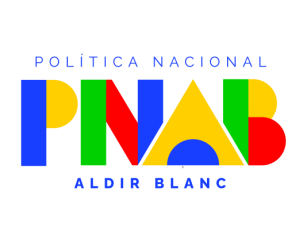 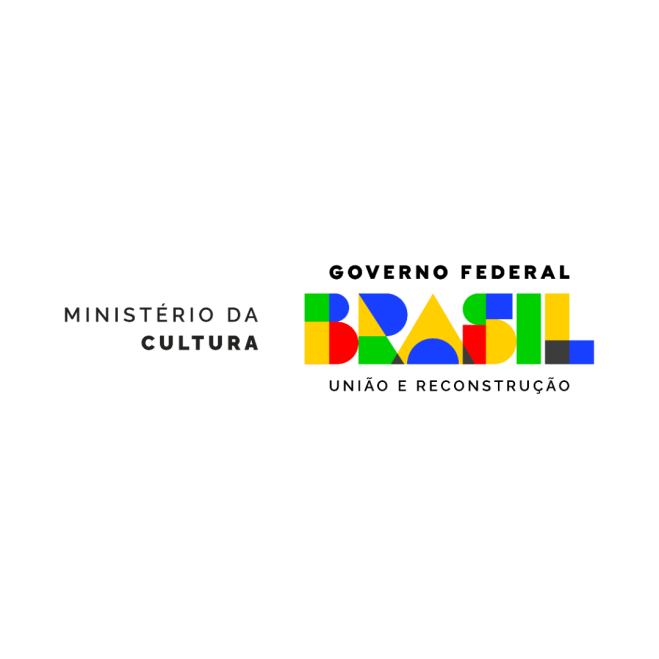 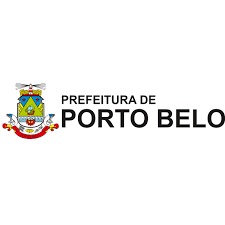 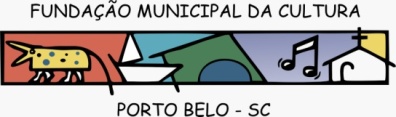 EDITALNº01/2024PARA PREMIAÇÃO ARTÍSTICO-CULTURAL EM PORTO BELO-SCANEXO III–DESCENDÊNCIA INDÍGENA OU CIGANAPARA A CONCESSÃO DE FOMENTOS ARTÍSTICO-CULTURAISDECLARAÇÃO DE DESCENDÊNCIA INDÍGENA OU CIGANAEu,________________________________________________________________________,brasileiro(a), portador(a) da Identidade nº _________________________________________, CPF nº_______________________________ , declaro para os devidos fins   que sou(assinalar a opção correspondente e acrescentar informações da especificidade da sua etnia.Porexemplo:tribo, povo, origem, local, etc):              Indígena: (   )____________________________             Cigano(a): (   )___________________________Bem  como estou ciente de que se for detectada falsidade desta declaração,estarei sujeito às penalidades legais,inclusive de eliminação deste Edital.                               Porto Belo,_____de ________ de 2024.